Iowa Department						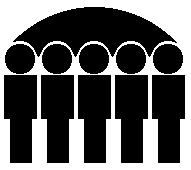 Of Human ServicesJessie Rasmussen, Director	Monthly Public Assistance Statistical Report	Family Investment Program	February 2002	Regular FIP	February  2002	January  2002	February  2001	Cases :	18,685	18,452	18,287	Recipients :	47,201	46,682	46,313	Children :	31,335	30,957	30,975	Payments :	$6,122,356	$5,975,429	$5,904,224	Avg. Cost per Family :	$327.66	$323.84	$322.86	Avg. Cost per Recipient :	$129.71	$128.00	$127.49	Unemployed Parent FIP	Cases :	1,630	1,529	1,287	Recipients :	6,496	6,120	5,256	Children :	3,272	3,074	2,692	Payments :	$614,215	$564,286	$489,665	Avg. Cost per Family :	$376.82	$369.06	$380.47	Avg. Cost per Recipient :	$94.55	$92.20	$93.16	Total FIP Payments :	$6,736,571	$6,539,715	$6,393,889	Child Support Payments *	PA Recoveries :	$1,742,062	$1,979,693	$1,810,996	Returned To Federal Govt. :	$1,095,060	$1,244,435	$1,134,951	Returned  to Family :	$0	$0	$0	Credit to FIP Account:	$647,002	$735,258	$676,045	** FIP Net Total :	$6,089,569	$5,804,457	$5,717,844	State Fiscal Year To Date	FIP Payments	Current Year	Last Year	Regular FIP Total :	$48,914,945	$46,634,008	FIP-UP Total :	$4,374,820	$3,790,563	Total :	$53,289,765	$50,424,571	Child Support Payments	PA Recoveries :	$19,129,186	$15,751,586	  Returned to Federal Government :	$12,007,764	$9,915,601	  Returned to Families :	$0	$0	Credit to FIP Account :	$7,121,422	$5,835,985	** FIP Net Total :	$46,168,343	$44,588,586	Standard Reporting Unit	Prepared by:	Bureau of Research and Statistics	Judy Darr (515) 281-4695	Division of Data Management	   Statistical Research Analyst	Monthly Statistical Report of Public Assistance Program	For	February 2002	FIP 	FIP - UP  	FIP 	FIP Number  	FIP 	Average 	FIP - UP 	FIP - UP 	FIP - UP 	Average  	 Total 	Number 	of Persons	Monthly 	Grants 	Number of	Number of 	Monthly 	Grants 	Total 	Total 	Monthly 	of Cases	Grants	Per Case	 Cases	Persons	Grants	Per Case	Cases	Total 	Monthly 	County	Persons	Grants	Adair	31	83	$11,404	367.89	3	12	$698	232.66	34	95	$12,102	Adams	14	32	$3,943	281.64	1	4	$100	100	15	36	$4,043	Allamakee	58	147	$19,431	335.02	2	9	$1,043	521.5	60	156	$20,474	Appanoose	148	393	$50,186	339.09	18	68	$7,437	413.2	166	461	$57,623	Audubon	28	56	$8,432	301.15	3	13	$1,353	451	31	69	$9,785	Benton	93	244	$32,568	350.19	11	41	$3,588	326.23	104	285	$36,156	Black Hawk	1,411	3,520	$455,257	322.64	110	429	$38,944	354.03	1,521	3,949	$494,201	Boone	101	267	$35,084	347.37	2	7	$698	349	103	274	$35,782	Bremer	70	166	$22,491	321.31	12	49	$3,924	327	82	215	$26,415	Buchanan	96	247	$30,465	317.34	12	47	$4,739	394.99	108	294	$35,204	Buena Vista	91	255	$28,061	308.36	5	23	$2,048	409.6	96	278	$30,109	Butler	53	115	$15,743	297.04	6	27	$2,657	442.83	59	142	$18,400	Calhoun	41	85	$13,095	319.39	5	25	$2,426	485.2	46	110	$15,521	Carroll	81	228	$29,142	359.78	$0	0	81	228	$29,142	Cass	82	215	$25,176	307.02	9	33	$2,741	304.55	91	248	$27,917	Cedar	63	164	$21,182	336.22	1	6	$352	352	64	170	$21,534	Cerro Gordo	242	583	$76,809	317.39	32	119	$10,911	340.97	274	702	$87,720	Cherokee	67	176	$23,299	347.74	10	32	$3,040	304	77	208	$26,339	Chickasaw	46	109	$15,073	327.68	9	35	$2,281	253.44	55	144	$17,354	Clarke	39	97	$12,073	309.56	4	19	$1,542	385.5	43	116	$13,615	Clay	91	229	$29,173	320.59	7	31	$2,345	335	98	260	$31,518	Clayton	54	125	$16,885	312.69	2	8	$974	487	56	133	$17,859	Clinton	471	1,163	$146,873	311.83	45	181	$16,675	370.55	516	1,344	$163,548	Crawford	116	303	$38,331	330.44	$0	0	116	303	$38,331	Dallas	137	339	$43,491	317.45	8	29	$2,458	307.32	145	368	$45,949	Davis	30	79	$9,177	305.92	5	17	$1,012	202.4	35	96	$10,189	Decatur	57	141	$17,680	310.18	6	18	$1,717	286.16	63	159	$19,397	Delaware	72	190	$24,163	335.6	7	25	$2,633	376.14	79	215	$26,796  	Tuesday, March 12, 2002	Page 1 of 4	Monthly Statistical Report of Public Assistance Program	For	February 2002	FIP 	FIP - UP  	FIP 	FIP Number  	FIP 	Average 	FIP - UP 	FIP - UP 	FIP - UP 	Average  	 Total 	Number 	of Persons	Monthly 	Grants 	Number of	Number of 	Monthly 	Grants 	Total 	Total 	Monthly 	of Cases	Grants	Per Case	 Cases	Persons	Grants	Per Case	Cases	Total 	Monthly 	County	Persons	Grants	Des Moines	463	1,205	$154,912	334.58	56	204	$19,727	352.27	519	1,409	$174,639	Dickinson	60	135	$17,853	297.55	7	21	$2,562	366	67	156	$20,415	Dubuque	517	1,308	$171,729	332.16	44	186	$17,105	388.76	561	1,494	$188,834	Emmet	44	105	$14,307	325.16	1	5	$548	548	45	110	$14,855	Fayette	173	466	$56,397	325.99	25	103	$8,274	330.96	198	569	$64,671	Floyd	103	249	$32,184	312.47	11	47	$4,864	442.22	114	296	$37,048	Franklin	36	91	$10,577	293.82	7	24	$1,634	233.42	43	115	$12,211	Fremont	63	149	$21,926	348.04	10	45	$3,474	347.47	73	194	$25,400	Greene	72	171	$21,566	299.52	10	44	$4,185	418.5	82	215	$25,751	Grundy	30	66	$8,877	295.9	$0	0	30	66	$8,877	Guthrie	24	53	$6,727	280.29	3	15	$1,143	381.16	27	68	$7,870	Hamilton	89	219	$29,697	333.67	7	30	$2,798	399.71	96	249	$32,495	Hancock	37	80	$11,214	303.1	3	12	$1,286	428.66	40	92	$12,500	Hardin	106	266	$34,832	328.6	2	9	$1,036	518	108	275	$35,868	Harrison	79	188	$26,154	331.06	5	15	$2,130	426	84	203	$28,284	Henry	108	244	$33,200	307.41	12	41	$4,811	400.95	120	285	$38,011	Howard	39	96	$12,208	313.03	4	17	$2,026	506.5	43	113	$14,234	Humboldt	32	83	$9,424	294.5	4	17	$1,753	438.25	36	100	$11,177	Ida	23	55	$7,135	310.22	1	3	$426	426	24	58	$7,561	Iowa	52	130	$14,513	279.11	$0	0	52	130	$14,513	Jackson	92	225	$30,152	327.74	14	59	$5,623	401.68	106	284	$35,775	Jasper	176	420	$54,188	307.89	31	116	$9,827	317	207	536	$64,015	Jefferson	111	291	$36,732	330.92	4	17	$1,273	318.47	115	308	$38,005	Johnson	372	952	$121,146	325.66	19	84	$7,047	370.89	391	1,036	$128,193	Jones	70	184	$25,347	362.11	15	50	$5,341	356.06	85	234	$30,688	Keokuk	61	164	$20,451	335.27	7	32	$2,783	397.57	68	196	$23,234	Kossuth	50	118	$15,795	315.9	7	28	$3,350	478.57	57	146	$19,145	Lee	382	988	$124,784	326.66	59	220	$22,657	384.02	441	1,208	$147,441		Tuesday, March 12, 2002	Page 2 of 4	Monthly Statistical Report of Public Assistance Program	For	February 2002	FIP 	FIP - UP  	FIP 	FIP Number  	FIP 	Average 	FIP - UP 	FIP - UP 	FIP - UP 	Average  	 Total 	Number 	of Persons	Monthly 	Grants 	Number of	Number of 	Monthly 	Grants 	Total 	Total 	Monthly 	of Cases	Grants	Per Case	 Cases	Persons	Grants	Per Case	Cases	Total 	Monthly 	County	Persons	Grants	Linn	1,248	3,193	$422,863	338.83	87	361	$34,060	391.5	1,335	3,554	$456,923	Louisa	88	219	$27,734	315.16	7	31	$2,661	380.14	95	250	$30,395	Lucas	79	167	$25,030	316.84	8	34	$2,947	368.37	87	201	$27,977	Lyon	29	82	$9,092	313.52	$0	0	29	82	$9,092	Madison	50	127	$16,972	339.44	4	20	$2,024	506	54	147	$18,996	Mahaska	183	459	$57,704	315.32	12	42	$3,984	332.07	195	501	$61,688	Marion	131	315	$40,671	310.46	17	61	$6,525	383.82	148	376	$47,196	Marshall	295	745	$96,925	328.56	21	73	$7,478	356.12	316	818	$104,403	Mills	89	231	$27,706	311.3	6	27	$2,618	436.33	95	258	$30,324	Mitchell	17	47	$5,719	336.41	1	4	$99	99	18	51	$5,818	Monona	52	118	$17,896	344.15	2	8	$886	443.02	54	126	$18,782	Monroe	55	116	$16,850	306.36	7	29	$2,376	339.42	62	145	$19,226	Montgomery	73	190	$24,056	329.54	8	32	$3,992	499	81	222	$28,048	Muscatine	422	1,146	$152,421	361.18	48	186	$17,633	367.35	470	1,332	$170,054	O'Brien	48	112	$13,955	290.72	5	24	$2,696	539.2	53	136	$16,651	Osceola	12	31	$4,342	361.83	3	12	$1,077	359	15	43	$5,419	Page	143	368	$47,869	334.74	21	80	$8,039	382.83	164	448	$55,908	Palo Alto	23	57	$7,942	345.33	4	15	$847	211.75	27	72	$8,789	Plymouth	73	162	$22,162	303.6	7	28	$2,163	309	80	190	$24,325	Pocahontas	24	59	$8,244	343.53	4	15	$1,228	307	28	74	$9,472	Polk	2,823	7,002	$917,484	325	165	704	$64,880	393.21	2,988	7,706	$982,364	Pottawattamie	841	2,146	$287,109	341.39	73	306	$30,217	413.93	914	2,452	$317,326	Poweshiek	81	209	$27,028	333.67	9	38	$3,347	371.94	90	247	$30,375	Ringgold	34	79	$8,448	248.49	3	11	$1,106	368.66	37	90	$9,554	Sac	43	122	$13,860	322.32	$0	0	43	122	$13,860	Scott	1,733	4,520	$573,081	330.68	163	655	$64,772	397.37	1,896	5,175	$637,853	Shelby	38	100	$11,917	313.6	2	10	$900	450	40	110	$12,817	Sioux	68	192	$21,968	323.05	1	4	$495	495	69	196	$22,463	Tuesday, March 12, 2002	Page 3 of 4	Monthly Statistical Report of Public Assistance Program	For	February 2002	FIP 	FIP - UP  	FIP 	FIP Number  	FIP 	Average 	FIP - UP 	FIP - UP 	FIP - UP 	Average  	 Total 	Number 	of Persons	Monthly 	Grants 	Number of	Number of 	Monthly 	Grants 	Total 	Total 	Monthly 	of Cases	Grants	Per Case	 Cases	Persons	Grants	Per Case	Cases	Total 	Monthly 	County	Persons	Grants	Story	230	551	$75,986	330.37	42	174	$15,246	363	272	725	$91,232	Tama	83	193	$25,533	307.63	6	20	$2,714	452.33	89	213	$28,247	Taylor	29	70	$10,069	347.2	4	14	$1,627	406.75	33	84	$11,696	Union	65	150	$21,215	326.39	9	37	$2,753	305.88	74	187	$23,968	Van Buren	43	106	$13,781	320.49	12	44	$4,226	352.16	55	150	$18,007	Wapello	421	1,063	$137,069	325.57	39	145	$14,434	370.11	460	1,208	$151,503	Warren	146	324	$43,840	300.27	7	39	$3,300	471.42	153	363	$47,140	Washington	80	199	$25,673	320.91	6	21	$1,863	310.5	86	220	$27,536	Wayne	53	124	$16,365	308.77	4	20	$1,997	499.25	57	144	$18,362	Webster	361	958	$120,687	334.31	19	70	$7,737	407.26	380	1,028	$128,424	Winnebago	49	135	$17,031	347.58	9	33	$2,656	295.11	58	168	$19,687	Winneshiek	43	109	$14,470	336.52	5	23	$2,199	439.8	48	132	$16,669	Woodbury	856	2,245	$287,958	336.39	60	234	$21,741	362.35	916	2,479	$309,699	Worth	21	53	$7,291	347.21	8	29	$3,438	429.81	29	82	$10,729	Wright	63	155	$19,589	310.94	9	32	$3,199	355.44	72	187	$22,788	State Total 	Cases 	20,315	Persons -	53,697	Monthly Grants -	$6,736,518	(* - Actual Total is	$6,736,571	due to rounding)Tuesday, March 12, 2002   Page 4 of 4